Municipal Electric Utilities Association of New York State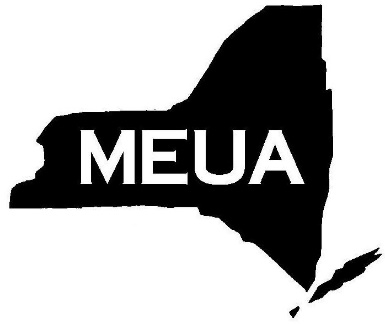  6652 Hammersmith Drive, East Syracuse, New York, 13057                  Phone: 315-453-7851   Fax:   315-453-7849              Email:  info@meua.org   Website:  www.meua.orgTO:		Municipal MembersFROM:	Narin KowalskiDATE:		December 10, 2021RE: 		2022 MEUA SAFETY AND TRAINING PROGRAM REGISTRATIONBelow is the 2021 registration form for the MEUA/NEPPA Lineworker Safety & Training Program.  Cost: $1,860.00 per student for the year for MEUA members and $2,710.00 per student for the year for non-members.The January 2022 schedule with dates and locations is attached. Please contact the MEUA offices with any questions. 2021 LINEWORKER SAFETY & TRAINING REGISTRATION: 8 ClassesSystem_______________________________________________Authorized Signature__________________________________Name of Participant(s) 1.5.9.2.6.10.3.7.11.4.8.12.